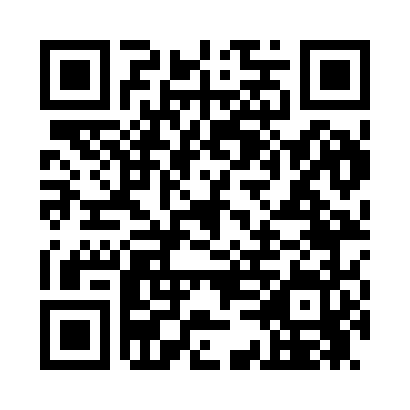 Prayer times for Bowerstown, New York, USAMon 1 Jul 2024 - Wed 31 Jul 2024High Latitude Method: Angle Based RulePrayer Calculation Method: Islamic Society of North AmericaAsar Calculation Method: ShafiPrayer times provided by https://www.salahtimes.comDateDayFajrSunriseDhuhrAsrMaghribIsha1Mon3:405:261:045:088:4110:272Tue3:415:261:045:088:4110:263Wed3:425:271:045:088:4110:264Thu3:435:281:045:088:4110:255Fri3:445:281:045:088:4010:256Sat3:455:291:055:088:4010:247Sun3:465:301:055:088:4010:238Mon3:475:301:055:088:3910:239Tue3:485:311:055:088:3910:2210Wed3:495:321:055:088:3810:2111Thu3:505:321:055:088:3810:2012Fri3:515:331:055:088:3710:1913Sat3:525:341:065:088:3710:1814Sun3:545:351:065:088:3610:1715Mon3:555:361:065:088:3510:1616Tue3:565:371:065:088:3510:1517Wed3:575:371:065:088:3410:1418Thu3:595:381:065:078:3310:1319Fri4:005:391:065:078:3210:1120Sat4:015:401:065:078:3210:1021Sun4:035:411:065:078:3110:0922Mon4:045:421:065:078:3010:0723Tue4:065:431:065:068:2910:0624Wed4:075:441:065:068:2810:0525Thu4:095:451:065:068:2710:0326Fri4:105:461:065:068:2610:0227Sat4:115:471:065:058:2510:0028Sun4:135:481:065:058:249:5929Mon4:145:491:065:058:239:5730Tue4:165:501:065:048:229:5631Wed4:175:511:065:048:219:54